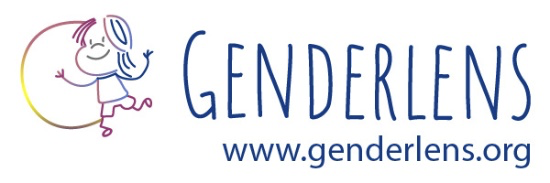 L’Associazione Genderlens, con Agedo Nazionale, ha elaborato:una Proposta di Regolamento Scolastico per la  ‘Carriera alias’ (https://www.genderlens.org/regolamento-scolastico-per-la-carriera-alias/), come suggerimento per i Consigli d’Istituto che volessero attivarla;un esempio di modulo di richiesta carriera alias da presentare alla dirigenza scolastica  da parte di studente maggiorenne o dalla famiglia nel caso di persona minorenne (https://www.genderlens.org/wp-content/uploads/2022/09/lettera-Dirigenza-Scolastica-richiesta-Carriera-Alias.docx ) Se la vostra Scuola ha adottato la Carriera Alias ma non è presente in questo elenco vi preghiamo di comunicarcelo per poterla inserire. Scrivete a info@genderlens.org.Se la vostra Scuola non ha ancora adottato la Carriera Alias, ma vorrebbe farlo, potete trovare informazioni visitando il nostro sito e/o potete scrivere a info@genderlens.org.Qui di seguito trovate l’elenco, in continuo aggiornamento, delle scuole di ogni ordine e grado che l’hanno adottata nei loro Regolamenti Scolastici. Cliccando sul nome della scuola si aprirà il link al suo regolamento.ELENCO SCUOLE Agosto 2022Abruzzo - Basilicata - Calabria - Campania - Emilia Romagna - Friuli Venezia Giulia - Lazio - Liguria - Lombardia - Molise - Marche - Piemonte - Puglia - Sardegna - Sicilia - Toscana - Trentino Alto Adige - Umbria - Valle d’Aosta - VenetoNORD ITALIAValle d’Aosta non pervenutaAO AostaPiemonte	TO TorinoLICEO CLASSICO E MUSICALE CAVOUR a TorinoLICEO REGINA MARGHERITA  a TorinoAL AlessandriaAT AstiBI BiellaCN CuneoNO Novara LICEO ARTISTICO MUSICALE E COREUTICO STATALE FELICE CASORATI a NovaraISTITUTO E. FERMI ad AronaVB Verbano Cusio OssolaVC Vercelli ISTITUTO SUPERIORE FERRARI-MERCURINO a BorgosesiaLiguria	GE Genova LICEO LINGUISTICO GRAZIA DELEDDA a GenovaIIS ITALO CALVINO GENOVA	IM ImperiaLICEO STATALE ANGELICO APROSIO a Ventimiglia (Imperia)	SP La Spezia IIS CAPELLINI SAURO La Spezia	SV SavonaLombardia	Mi Milano LICEO ARTISTICO STATALE “DI BRERA” a MilanoI.I.S. PAOLO FRISI a Milano e ProvinciaE. SETTI CARRARO DELLA CHIESA di MilanoLICEO VOLTA a MilanoLICEO STATALE CLEMENTE REBORA a Rho (Milano)BG Bergamo LICEO PAOLINA SECCO SUARDO a BergamoBS BresciaLICEO CAMILLO GOLGI a Breno (Brescia)CO Como LICEO ALESSANDRO VOLTA a ComoCR CremonaLC LeccoLO LodiMN MantovaLICEO ARTISTICO GIULIO ROMANO (MANTOVA)PV Pavia ISTITUTO MAGISTRALE ADELAIDE CAIROLI a PaviaSO SondrioVA VareseLICEO CLASSICO ERNESTO CAIROLI a VareseLICEO ARTISTICO A. FRATTINI a VareseTrentino Alto AdigeTN TrentoLICEO DELLE ARTI VITTORIA – BONPORTI – DEPERO a Trento-RoveretoCENTRO FORMAZIONE PROFESSIONALE G VERONESI a Rovereto (Trento)BZ BolzanoFriuli Venezia Giulia	TS Trieste	GO GoriziaPN PordenoneUD Udine IIS V. MANZINI a San Daniele del Friuli (Udine)Veneto	VE Venezia LICEO ARTISTICO MARCO POLO a VeneziaISTITUTO COMPRENSIVO MOROSINI a Venezia	BL BellunoPD Padova LICEO ARTISTICO SELVATICO a PadovaLICEO STATALE ALVISE CORNARO a PadovaLICEO ARTISTICO MODIGLIANI a PadovaRO Rovigo IIS PRIMO LEVI di BADIA POLESINE (Rovigo) TV TrevisoVR Verona LICEO STATALE SCIPIONE MAFFEI a VeronaISTITUTO ENRICO MEDI a Villafranca di VeronaVI VicenzaCENTRO ITALIAToscanaFI Firenze  ISS SASSETTI PERUZZI FirenzeLICEO SCIENTIFICO LEONARDO DA VINCI a FirenzeLICEO ARTISTICO di Porta Romana e Sesto Fiorentino (FIrenze)ISTITUTO ISTRUZIONE SUPERIORE P. CALAMANDREI a Sesto Fiorentino (Firenze) AR Arezzo LI Livorno CPIA1 LIVORNO -CENTRO PROVINCIALE ISTRUZIONE DEGLI ADULTI a LivornoIIS VESPUCCI – COLOMBO a LivornoISTITUTO TECNICO CERBONI a PortoferraioGR Grosseto LU Lucca LICEO SCIENTIFICO ANTONIO VALLISNERI a LuccaLICEO ARTISTICO MUSICALE A. PASSAGLIA a LuccaMS Massa Carrara ISTITUTO SUPERIORE P. ROSSI a MassaPI Pisa LICEO ARTISTICO F. RUSSOLI a Pisa e CascinaLICEO FILIPPO BUONARROTI di Pisa  IIS GALILEO PACINOTTI a PisaLICEO SCIENTIFICO ULISSE DINI a PisaISTITUTO COMPRENSIVO STATALE LEONARDO DA VINCI a Castelfranco (Pisa)PT Pistoia PO Prato SI Siena IIS RONCALLI a Poggibonsi (Siena) Emilia Romagna BO Bologna CIPIA 2 METROPOLITANO a BOLOGNAISTITUTO GIORDANO BRUNO a Budrio (Bologna)IPSAR LUIGI VERONELLI CASALECCHIO DI RENO BOLOGNAFE FerraraFC Forli CesenaMO ModenaPR ParmaPC PiacenzaRA Ravenna LICEO ARTISTICO NERVI-SEVERINI a RavennaRE Reggio Emilia ISTITUTO SUPERIORE LICEALE MATILDE DI CANOSSA a Reggio EmiliaLICEO ARTISTICO CHIERICI a Reggio EmiliaIIS ZANELLI a Reggio EmiliaISTITUTO COMPRENSIVO MONTECCHIO a Montecchio Emilia (vedi pag. 147 del POF)RN Rimini LICEO STATALE A. SERPIERI a RiminiLazioRM Roma LICEO ARTISTICO VIA DI RIPETTA a RomaLICEO GINNASIO IMMANUEL KANT a RomaLICEO SCIENTIFICO TULLIO LEVI CIVITA a RomaLICEO TERENZO MAMIANI a RomaLICEO SCIENTIFICO AMEDEO AVOGADRO a RomaLICEO STATALE SOCRATE a RomaISTITUTO BRAMANTE a RomaLICEO STATALE TACITO a RomaLICEO GINNASIO STATALE VIRGILIO a RomaLICEO ARTISTICO STATALE G.C. ARGAN a RomaIIS DONATO BRAMANTE EX VIA SARANDI a RomaLICEO STATALE FEDERICO ENRIQUES a RomaLICEO CAVOUR a Roma                                                              LICEO MORGAGNI ROMALICEO UGO FOSCOLO a Albano LazialeISTITUTO SUPERIORE “APICIO-COLONNA GATTI” ad Anzio (Roma)LICEO MARCONI a Colleferro (RM)LICEO MARCO TULLIO CICERONE a Frascati (RM) FR FrosinoneLT Latina LICEO ARTISTICO STATALE a LatinaISTITUTO COMPRENSIVO STATALE GIOVANNI  LICEO A. MEUCCI APRILIA (LATINA)XXIII A MONTE SAN BIAGIO – LENOLA (Latina)RI Rieti ISTITUTO DI ISTRUZIONE SUPERIORE ELENA PRINCIPESSA DI NAPOLi a RietiVT Viterbo LICEO SCIENTIFICO PAOLO RUFFINI VITERBOUmbriaPG Perugia ISTITUTO COMPRENSIVO FOLIGNO 1 a FolignoTR Terni MarcheAN Ancona ISS. MOREA VIVARELLI a Fabriano (Ancona) LICEO ARTISTICO MANNUCCI a JesiAP Ascoli Piceno ISS A. ORSINI -O LICINI ad Ascoli PicenoFM Fermo LICEO LEOPARDI a MacerataMC MacerataPU Pesaro UrbinoAbruzzoAQ L’AquilaCH ChietiPE Pescara ISTITUTO ALBERGHIERO “FILIPPO DE CECCO” a PescaraTE TeramoLICEO MARIE CURIE a Giulianova (Teramo)SUD ITALIA E ISOLE CampaniaNA Napoli LICEO SCIENTIFICO RENATO CACCIOPPOLI a NapoliLICEO IMMANUEL KANT – MELITO di NapoliISTITUTO STATALE ISTRUZIONE SUPERIORE EUROPA a Pomigliano d’Arco (Napoli)               POLO LICEALE SALVATORE DI GIACOMO a San Sebastiano al Vesuvio (Napoli)LICEO SCIENTIFICO – CLASSICO E. TORRICELLI a SOMMA VESUVIANA (Napoli)LICEO GIORGIO DE CHIRICO a Torre AnnunziataLICEO GINNASIO STATALE GAETANO DE BOTTIS a Torre del Greco (Napoli)AV AvellinoISISS PAOLO ANANIA DE LUCA a Avellino BE Benevento CE Caserta SA SalernoIIS DE FILIPPIS-GALDI  Cava dei Tirreni (Salerno) – vedi articolo 14.1Molise non pervenutoCB CampobassoIS IserniaPugliaBA BariLICEO SCACCHI a BariBT Barletta Andria TraniBR BrindisiFG FoggiaLE LecceLICEO PIETRO SICILIANI a LecceLICEO CLASSICO G. Palmieri a LecceIIS DON TONINO BELLO a Copertino (Lecce)TA TarantoISTITUTO PARITARIO PLATEJA-MARITAIN a TarantoBasilicataPZ PotenzaLICEO FEDERICO II DI SVEVIA a Melfi (Potenza)MT MateraCalabriaRC Reggio CalabriaCZ CatanzaroCS CosenzaLICEO CLASSICO TELESIO a CosenzaKR CrotoneVV Vibo ValentiaSiciliaPA Palermo ISTITUTO REGINA MARGHERITA a PalermoISTITUTO PIETRO PIAZZA a PalermoAG Agrigento CL Caltanisetta CT Catania EN Enna ME Messina RG Ragusa SR Siracusa TP TrapaniSardegnaCA CagliariISTITUTO DI ISTRUZIONE SUPERIORE G.A: PISCHEDDA di Bosa ISTITUTO SUPERIORE G BROTZU a Quartu Sant’Elena (Cagliari)ISTITUTO SUPERIORE G.BROTZU a Quartu Sant’Elena (Cagliari)CI Carbonia IglesiasVS Medio CampidanoNU NuoroISTITUTO DI ISTRUZIONE SUPERIORE FRANCESCO CIUSA a NuoroOG OgliastraOT Olbia Tempio OR OristanoSS Sassari